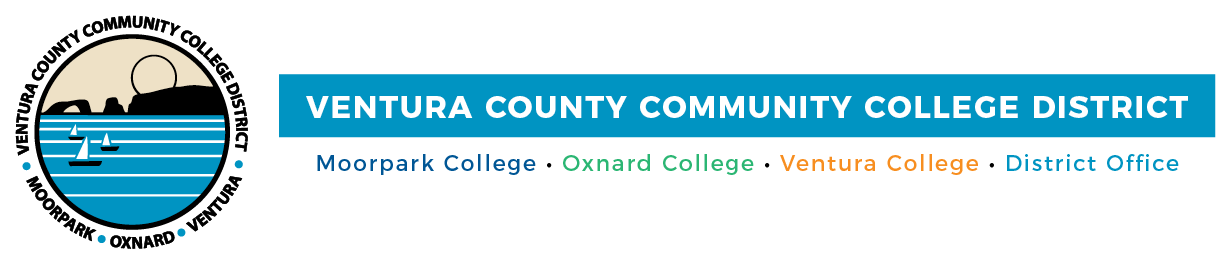 FOR IMMEDIATE RELEASE Matt Escobedo Joins VCCCD Personnel CommissionEscobedo brings over 15 years of progressively responsible public-sector human resources management experienceCamarillo, Calif. (March 18, 2021)— The Ventura County Community College District (VCCCD) board of trustees has selected Matt Escobedo, assistant human resources director at the County of Ventura, to become a member of the Personnel Commission. Escobedo will serve a three-year term on the three-member commission, which is charged with ensuring fair and objective treatment of classified applicants and employees in all aspects of personnel administration.Escobedo has over 15 years of progressively responsible public-sector human resources management experience, which includes working for the Los Angeles Unified School District, VCCCD, City of Santa Monica and County of Ventura. Escobedo, who cites collaboration and relationship building as his strengths, oversees County of Ventura staff engaged in various activities, including recruitment, classification and compensation, and equal employment opportunity. He has served as a member of the County Diversity, Equity & Inclusion Task Force since 2017. He is also a member of the Ventura County Leadership Academy, cohort XXVI.“Matt’s deep commitment to diversity, equity and inclusion impressed the board, and we look forward to engaging in a variety of objectives to further promote these important initiatives within the District,” said Trustee Gabriela Torres. “Diversity, equity and inclusion are concepts which are embedded within the fabric of my makeup,” added Escobedo. “They have manifested themselves in my management and leadership style.”Escobedo received his associate degree from Antelope Valley College, becoming the first person in his family to graduate from college. He transferred to California State University, Long Beach, where he graduated with both a bachelor’s and master’s degree in industrial/organizational psychology.About Ventura County Community College DistrictThe Ventura County Community College District is a member of the 116-campus California Community College system and serves approximately 31,000 students annually. The District's three colleges--Moorpark, Oxnard and Ventura--offer programs in general education for degrees and certificates, transfer to four-year colleges and universities, career technical education, and provide opportunities to engage in co-curricular campus activities. For more information, please visit vcccd.edu.Media Contact:Patti BlairDirector, Public Affairs and MarketingVentura County Community College Districtcommunications@vcccd.edu